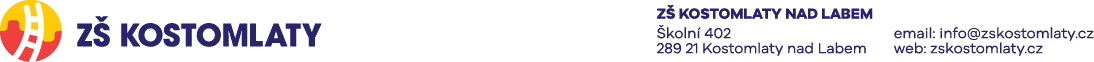 Registrační číslo přidělené pro účely oznámení rozhodnutí o přijetí : ……………ZÁPISNÍ LIST pro školní rok 20    / 20Jméno a příjmení dítěte………………………………………………………………………. Datum narození…………………………………..Rodné číslo………………………………………………….. Místo narození…………………………………………………………………………….Státní občanství…………… ……………….Trvalý pobyt……………………………………………………………………………………………….Zdravotní pojišťovna……………………….. Mateřská škola………………………………………………………………………………………..Bude navštěvovat ŠD:	ano	neVýslovnost:             bez problémů	                   dochází na logopediiZdravotní stav, postižení, obtíže ……………………………………………………………………………………………………………………….OTEC …………………………………………….. Bydliště (pokud je odlišné )……………………………………………………………………..Telefon ………………………………… do zam. …………………………………… e-mail …………………………………………………………..MATKA ……………………………………….. Bydliště (pokud je odlišné) ……………………………………………………………………….Telefon …………………………… do zam. …………………………………… e-mail ………………………………………………………………..Sourozenec na škole – jméno …………………………………………………..…, třída v tomto školním roce ………………………nešestiletý	 – 	nenavštěvoval MŠ	 –	 budou žádat o odklad školní docházkyPotvrzuji správnost zapsaných údajů.V Kostomlatech n/Labem dne …………………….…………………………………………Podpis zákonného zástupce